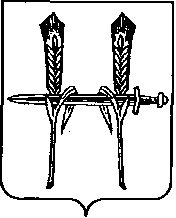 СОВЕТ ДЕПУТАТОВ ФЕРШАМПЕНУАЗСКОГО СЕЛЬСКОГО ПОСЕЛЕНИЯНАГАЙБАКСКОГО МУНИЦИПАЛЬНОГО РАЙОНА
ЧЕЛЯБИНСКОЙ ОБЛАСТИРЕШЕНИЕ_____________________________________________________________________________от 22 мая 2020 г. №6с.ФершампенуазО введение налога на имущество физических лицВ соответствии с Федеральным законом от 06.10.2003 г. №131-ФЗ «Об общих принципах организации местного самоуправления в Российской Федерации», главой 32 Налогового кодекса Российской Федерации, Законом Челябинской области от 28.10.2015 г. № 241-ЗО «О единой дате начала применения на территории Челябинской области порядка определения налоговой базы по налогу на имущество физических лиц исходя из кадастровой стоимости объектов налогооблажения», Уставом Фершампенуазского сельского поселения, Советом депутатов Фершампенуазского сельского  поселенияРЕШИЛ1. Ввести на территории Фершампенуазского сельского поселения налог на имущество физических лиц.2. Установить следующие ставки налога на имущество физических лиц, исходя из кадастровой стоимости объекта налогооблажения.3. Для индивидуальных предпринимателей, применяющих упрощенную систему налогообложения и (или) систему налогообложения в виде единого налога на вмененный доход для отдельных видов деятельности, и (или) патентную систему налогообложения, сумма налога, в отношении объектов недвижимого имущества, указанных в подпунктах 6, 7 пункта 2 настоящего Решения, уменьшается на:– 80% в 2016 году;– 50% в 2017 году;– 25% в 2018 году.4. Налоговые льготы имеют следующие категории налогоплательщиков:1) лица из числа категорий граждан, перечисленных в пункте 1 статьи 407 части второй Налогового кодекса Российской Федерации;2) одинокие матери (отцы), имеющие детей в возрасте до 18 лет;3) граждане, имеющие 3-х и более детей (в том числе усыновленных) в возрасте до 18 лет.Порядок предоставленных налоговых льгот на имущество физических лиц определяется на основании пунктов 2-7 статьи 407 части второй Налогового кодекса Российской Федерации.5. Признать утратившим силу решение Совета депутатов Фершампенуазского сельского поселения от 11.11.2015 №11 «О введении налога на имущество физических лиц».6. Контроль за исполнением настоящего решения возлагаю на себя.7. Настоящее решение вступает в силу, но не ранее чем по истечении одного месяца со дня его опубликования.Глава Фершампенуазского сельского  поселения 				Б.А.СагитдиновОбъект налогооблаженияСтавка налога, процентов1) жилые дома, частей жилых домов, квартир, частей квартир, комнат;0,2%2) объекты незавершенного строительства в случае, если проектируемым назначением таких объектов является жилой дом;0,2%3) единые недвижимые комплексы, в состав которых входит хотя бы один жилой дом;0,2%4) гаражи и машино-места; в том числе расположенных в объектах налогооблажения указанных в подпункте 2 настоящего пункта;0,2%5) хозяйственные строения или сооружения, площадь каждого из которых не превышает 50 квадратных метров и которые расположены на земельных участках для ведения личного подсобного хозяйства, огородничества, садоводства или индивидуального жилищного строительства;0,2%6) объекты налогообложения, включенные в перечень, определяемый в соответствии с пунктом 7 статьи 387.2 Налогового кодекса РФ;2%7) объекты налогообложения, предусмотренные абзацем вторым пункта 10 статьи 387.2 Налогового кодекса РФ;2%8) объекты налогообложения, кадастровая стоимость каждого из которых превышает 300 миллионов рублей;2%9) прочие объекты налогообложения.0,5%